Studienberatung . Bertoldstraße 17 . 79085 Freiburgstudienberatung@jura.uni-freiburg.de Fon: 0761/203-9015, Fax: 0761/203-97586	(Siegel)BESCHEINIGUNG ÜBER STUDIENLEISTUNGEN UND STUDIENVERLAUF Transcript of RecordsName / Name:	xxxGeburtsdatum / Date of Birth:	dd/mm/yyyy (z. B. 29/02/1994)[Degree Awarded:“First Exam in Law”, June 30, 2012 overall: “good” – 12.21 points*consisting of 1st “State Examination in Law”, June 26, 2012: “good” – 12.21 points (70%)* Rank No. 3 out of 121 passing the Exam in Freiburg*and 2nd “University Examination in Law”, June 26, 2011: “good” – 12.21 points (30%).
Rank No. 3 out of 121 passing the Exam in Freiburg]*The degree is not given by the Albert-Ludwigs-Universität Freiburg, but by the Landesjustizprüfungsamt.**The Grading System is based on a regulation of the State of Baden Württemberg (See scale below).Explanatory NotesLecture	Generally, there is no active participation of students, attendance is not controlled, and grades are not awarded. In some cases, however, there may be a written examination on the topic of the lecture at the end of the semester.Tutorial	Tutorials are designed to allow students to develop and practice skills in legal methodology; thus, they are not assessed on other than an advisory basis.Exercise Course	Assessment is based on two works: A two or three-hour written examination (120-180 min), and a paper in form of a case study which deals with a variety of legal problems and has to be submitted within a working period ranging between four and six weeks and about 50.000 characters. 	In the grade-column, the first number refers to the written examination, the second to the thesis. If there are more than two grades listed, generally the student took part in more than one written examination, which is offered but not mandatory. Review Course	Review Courses shall prepare students for their final exams (State Examination in Law). By dealing with legal problems knowledge will be repeated and enhanced.Seminar	Seminars aim at a more profound analysis of problems of legal theory and involve a considerable amount of independent research. Every participant is given a specific subject to work on. Assessment is based on a thesis of about 70.000 characters and an oral presentation thereof.SPB	Schwerpunktbereich (“area of concentration”), s. instantly.University Examination	The University Examination (Universitätsprüfung) will be reflected in the overall grade of the First Examination in Law (Erste juristische Prüfung) to an extent of 30%. It covers an area of concentration (Schwerpunktbereich, SPB) specified by the candidates in the SPB-Lectures (SPB-Vorlesungen) and Seminars (SPB-Seminare). The training in the area of concentration serves the purpose of broadening end enhancing the knowledge of and skills in law acquired while being trained in the mandatory subjects. It is especially designed to advance the students´ systematic understanding of the current legal system and their skills in the practical application of the law. The particular modules (1st, 2nd and 3rd part of the University Examination) are described above.n.g.	“not graded” (Usually are no examinations provided in this type of course.)n.a./pending	„noch ausstehend“ (pending)ane./rec.	anerkannt/recognizedBescheinigung der Richtigkeit / Certified True Copy and Certified Translation Ort & Datum / Place & Date: 				Freiburg, dd/mm/yyyyUnterschrift & Stempel / Signature & Stamp: 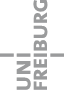 Semester / PeriodVeranstaltungsart / Course TypeVeranstaltungsart / Course TypeTitel der Veranstaltung /Course TitleTitel der Veranstaltung /Course TitleSWS /Contact HoursSWS /Contact HoursNote /Grade**Note /Grade**WS 20xx/xxVorlesung/LectureVorlesung/LectureEinführung in das deutsche Recht/Introduction to German LawEinführung in das deutsche Recht/Introduction to German Law22-n.g.-n.g.Vorlesung/LectureVorlesung/LectureAllgemeine Staatslehre/General Theory of the StateAllgemeine Staatslehre/General Theory of the State22XXVorlesung/LectureVorlesung/LectureEuropäische und deutsche Rechtsgeschichte/European and German Legal HistoryEuropäische und deutsche Rechtsgeschichte/European and German Legal History33XXVorlesung/LectureVorlesung/LectureGeschichte der Rechts- und Staatsphilosophie/History of Jurisprudence and Political PhilosophyGeschichte der Rechts- und Staatsphilosophie/History of Jurisprudence and Political Philosophy22XXVorlesung/LectureVorlesung/LectureBürgerliches Recht (Einführung und Rechtsgeschäftslehre)/Private Law (General Part)Bürgerliches Recht (Einführung und Rechtsgeschäftslehre)/Private Law (General Part)44-n.g.-n.g.Vorlesung/LectureVorlesung/LectureStrafrecht (Allgemeiner Teil)/Criminal Law IStrafrecht (Allgemeiner Teil)/Criminal Law I44-n.g.-n.g.Vorlesung/LectureVorlesung/LectureStaatsrecht I (Staatsorganisationsrecht)/Constitutional Law I Staatsrecht I (Staatsorganisationsrecht)/Constitutional Law I 22-n.g.-n.g.Vorlesung/LectureVorlesung/LectureName der Rechtsterminologie/Name der Veranstaltung in EnglischName der Rechtsterminologie/Name der Veranstaltung in Englisch22-n.g.-n.g.Schlüsselqualifikation/Key SkillSchlüsselqualifikation/Key SkillName der Schlüsselqualifikation/Name der Veranstaltung in EnglischName der Schlüsselqualifikation/Name der Veranstaltung in Englisch22XXArbeitsgemeinschaft/TutorialArbeitsgemeinschaft/TutorialBürgerliches Recht (Einführung und Rechtsgeschäftslehre)/Private Law (General Part)Bürgerliches Recht (Einführung und Rechtsgeschäftslehre)/Private Law (General Part)22-n.g.-n.g.Arbeitsgemeinschaft/TutorialArbeitsgemeinschaft/TutorialStrafrecht (Allgemeiner Teil)/Criminal Law IStrafrecht (Allgemeiner Teil)/Criminal Law I22-n.g.-n.g.Arbeitsgemeinschaft/TutorialArbeitsgemeinschaft/TutorialStaatsrecht I (Staatsorganisationsrecht)/Constitutional Law IStaatsrecht I (Staatsorganisationsrecht)/Constitutional Law I22-n.g.-n.g.SS 20xxÜbung/Exercise CourseÜbung/Exercise CourseStrafrecht für Anfänger II/Criminal Law (Basic)Strafrecht für Anfänger II/Criminal Law (Basic)22X/XX/XVorlesung/LectureVorlesung/LectureVerfassungsgeschichte der Neuzeit/History of Modern Constitutional LawVerfassungsgeschichte der Neuzeit/History of Modern Constitutional Law33XXVorlesung/LectureVorlesung/LectureEinführung in die Juristische Methodenlehre/Introduction to Legal MethodologyEinführung in die Juristische Methodenlehre/Introduction to Legal Methodology22XXVorlesung/LectureVorlesung/LectureSchuldrecht I/Law of Obligations I Schuldrecht I/Law of Obligations I 44XXVorlesung/LectureVorlesung/LectureStrafrecht (Besonderer Teil)/Criminal Law II (Specific Offences)Strafrecht (Besonderer Teil)/Criminal Law II (Specific Offences)44XXVorlesung/LectureVorlesung/LectureStaatsrecht II (Grundrechte)/Constitutional Law II (Fundamental Rights)Staatsrecht II (Grundrechte)/Constitutional Law II (Fundamental Rights)33XXVorlesung/LectureVorlesung/LectureName der Rechtsterminologie/Name der Veranstaltung in EnglischName der Rechtsterminologie/Name der Veranstaltung in Englisch22-n.g.-n.g.Schlüsselqualifikation/Key SkillSchlüsselqualifikation/Key SkillName der Schlüsselqualifikation/Name der Veranstaltung in EnglischName der Schlüsselqualifikation/Name der Veranstaltung in Englisch22XXArbeitsgemeinschaft/TutorialArbeitsgemeinschaft/TutorialSchuldrecht I/Law of Obligations I Schuldrecht I/Law of Obligations I 22-n.g.-n.g.Arbeitsgemeinschaft/TutorialArbeitsgemeinschaft/TutorialStrafrecht (Besonderer Teil)/Criminal Law II (Specific Offences)Strafrecht (Besonderer Teil)/Criminal Law II (Specific Offences)22-n.g.-n.g.Arbeitsgemeinschaft/TutorialArbeitsgemeinschaft/TutorialStaatsrecht II (Grundrechte)/Constitutional Law II (Fundamental Rights)Staatsrecht II (Grundrechte)/Constitutional Law II (Fundamental Rights)22-n.g.-n.g.WS 20xx/xxÜbung/Exercise CourseÜbung/Exercise CourseBürgerliches Recht für Anfänger II/Private Law (Basic)Bürgerliches Recht für Anfänger II/Private Law (Basic)22X/XX/XÜbung/Exercise CourseÜbung/Exercise CourseÖffentliches Recht für Anfänger II/Public Law (Basic)Öffentliches Recht für Anfänger II/Public Law (Basic)22X/XX/XVorlesung/LectureVorlesung/LectureRömische Rechtsgeschichte/Roman Legal HistoryRömische Rechtsgeschichte/Roman Legal History33XXVorlesung/LectureVorlesung/LectureRechtssoziologie/Legal SociologyRechtssoziologie/Legal Sociology22XXVorlesung/LectureVorlesung/LectureSchuldrecht II/Law of Obligations II Schuldrecht II/Law of Obligations II 44-n.g.-n.g.Vorlesung/LectureVorlesung/LectureSachenrecht/Property LawSachenrecht/Property Law44-n.g.-n.g.Vorlesung/LectureVorlesung/LectureZivilprozessrecht/Civil ProcedureZivilprozessrecht/Civil Procedure44-n.g.-n.g.Vorlesung/LectureVorlesung/LectureVerwaltungsrecht I/Administrative Law IVerwaltungsrecht I/Administrative Law I44-n.g.-n.g.Arbeitsgemeinschaft/TutorialArbeitsgemeinschaft/TutorialSchuldrecht II/Law of Obligations IISchuldrecht II/Law of Obligations II22-n.g.-n.g.Arbeitsgemeinschaft/TutorialArbeitsgemeinschaft/TutorialSachenrecht/Property LawSachenrecht/Property Law22-n.g.-n.g.Arbeitsgemeinschaft/TutorialArbeitsgemeinschaft/TutorialVerwaltungsrecht I/Administrative Law IVerwaltungsrecht I/Administrative Law I22-n.g.-n.g.SS 20xxÜbung/Exercise CourseÜbung/Exercise CourseStrafrecht für Fortgeschrittene/Criminal Law (Advanced)Strafrecht für Fortgeschrittene/Criminal Law (Advanced)22X/XX/XVorlesung/LectureVorlesung/LectureFamilienrecht/Family LawFamilienrecht/Family Law22-n.g.-n.g.Vorlesung/LectureVorlesung/LectureErbrecht/Law of SuccessionErbrecht/Law of Succession33-n.g.-n.g.Vorlesung/LectureVorlesung/LectureArbeitsrecht I/Labour Law IArbeitsrecht I/Labour Law I33-n.g.-n.g.Vorlesung/LectureVorlesung/LectureHandelsrecht/Commercial LawHandelsrecht/Commercial Law22-n.g.-n.g.Vorlesung/LectureVorlesung/LectureInternationales Privatrecht/Conflict of Laws (Basics of European and German Private International Law)Internationales Privatrecht/Conflict of Laws (Basics of European and German Private International Law)22-n.g.-n.g.Vorlesung/LectureVorlesung/LectureStrafprozessrecht/Criminal ProcedureStrafprozessrecht/Criminal Procedure44-n.g.-n.g.Vorlesung/LectureVorlesung/LectureVerwaltungsrecht II/Administrative Law IIVerwaltungsrecht II/Administrative Law II22-n.g.-n.g.Vorlesung/LectureVorlesung/LectureVerwaltungsprozessrecht/ Administrative Court ProcedureVerwaltungsprozessrecht/ Administrative Court Procedure22-n.g.-n.g.Vorlesung/LectureVorlesung/LecturePolizeirecht/Police LawPolizeirecht/Police Law22-n.g.-n.g.Vorlesung/LectureVorlesung/LectureStaatshaftungsrecht/Liability of Public AuthoritiesStaatshaftungsrecht/Liability of Public Authorities22-n.g.Vorlesung/LectureVorlesung/LectureEuroparecht I/European Union Law IEuroparecht I/European Union Law I33-n.g.-n.g.SPB-Vorlesung°°/SPB-LectureSPB-Vorlesung°°/SPB-LectureName der Vorlesung (2. PrA)/Name der Vorlesung in EnglischName der Vorlesung (2. PrA)/Name der Vorlesung in Englisch22X°°X°°SPB-Vorlesung°°/SPB-LectureSPB-Vorlesung°°/SPB-LectureName der Vorlesung (2. PrA)/Name der Vorlesung in EnglischName der Vorlesung (2. PrA)/Name der Vorlesung in Englisch22X°°X°°SPB-Vorlesung°°°/SPB-LectureSPB-Vorlesung°°°/SPB-LectureName der Vorlesung (3. PrA)/Name der Vorlesung in EnglischName der Vorlesung (3. PrA)/Name der Vorlesung in Englisch22X°°°X°°°SPB-Vorlesung°°°/SPB-LectureSPB-Vorlesung°°°/SPB-LectureName der Vorlesung (3. PrA)/Name der Vorlesung in EnglischName der Vorlesung (3. PrA)/Name der Vorlesung in Englisch22X°°°X°°°WS 20xx/xxBeurlaubt (Auslandsstudium an der Universität XXX, Land)/[University of XXX, Ländercode]Beurlaubt (Auslandsstudium an der Universität XXX, Land)/[University of XXX, Ländercode]Beurlaubt (Auslandsstudium an der Universität XXX, Land)/[University of XXX, Ländercode]Beurlaubt (Auslandsstudium an der Universität XXX, Land)/[University of XXX, Ländercode]Beurlaubt (Auslandsstudium an der Universität XXX, Land)/[University of XXX, Ländercode]Beurlaubt (Auslandsstudium an der Universität XXX, Land)/[University of XXX, Ländercode]Beurlaubt (Auslandsstudium an der Universität XXX, Land)/[University of XXX, Ländercode]Beurlaubt (Auslandsstudium an der Universität XXX, Land)/[University of XXX, Ländercode]SS 20xxBeurlaubt (Auslandsstudium an der Universität XXX, Land)/[University of XXX, Ländercode]Beurlaubt (Auslandsstudium an der Universität XXX, Land)/[University of XXX, Ländercode]Beurlaubt (Auslandsstudium an der Universität XXX, Land)/[University of XXX, Ländercode]Beurlaubt (Auslandsstudium an der Universität XXX, Land)/[University of XXX, Ländercode]Beurlaubt (Auslandsstudium an der Universität XXX, Land)/[University of XXX, Ländercode]Beurlaubt (Auslandsstudium an der Universität XXX, Land)/[University of XXX, Ländercode]Beurlaubt (Auslandsstudium an der Universität XXX, Land)/[University of XXX, Ländercode]Beurlaubt (Auslandsstudium an der Universität XXX, Land)/[University of XXX, Ländercode]WS 20xx/xxÜbung/Exercise CourseÜbung/Exercise CourseBürgerliches Recht für Fortgeschrittene/Private Law (Advanced)Bürgerliches Recht für Fortgeschrittene/Private Law (Advanced)22X/XX/XVorlesung/LectureVorlesung/LectureGesellschaftsrecht/Company LawGesellschaftsrecht/Company Law22-n.g.-n.g.Vorlesung/LectureVorlesung/LectureRechtsvergleichung/Comparative LawRechtsvergleichung/Comparative Law22-n.g.-n.g.Vorlesung/LectureVorlesung/LectureBaurecht/Public Construction and Planning LawBaurecht/Public Construction and Planning Law22-n.g.-n.g.Vorlesung/LectureVorlesung/LectureKommunalrecht/Local Government LawKommunalrecht/Local Government Law22-n.g.-n.g.Vorlesung/LectureVorlesung/LectureEuroparecht II/European Union Law IIEuroparecht II/European Union Law II22-n.g.-n.g.Vorlesung/LectureVorlesung/LectureVölkerrecht/Public International Law (General Principles)Völkerrecht/Public International Law (General Principles)22-n.g.-n.g.SPB-Vorlesung/SPB-LectureSPB-Vorlesung/SPB-LectureName der Vorlesung (2. PrA)/Name der Vorlesung in EnglischName der Vorlesung (2. PrA)/Name der Vorlesung in Englisch22X°°X°°SPB-Vorlesung/SPB-LectureSPB-Vorlesung/SPB-LectureName der Vorlesung (2. PrA)/Name der Vorlesung in EnglischName der Vorlesung (2. PrA)/Name der Vorlesung in Englisch22X°°X°°SPB-Vorlesung/SPB-LectureSPB-Vorlesung/SPB-LectureName der Vorlesung (3. PrA)/Name der Vorlesung in EnglischName der Vorlesung (3. PrA)/Name der Vorlesung in Englisch22X°°°X°°°SPB-Vorlesung/SPB-LectureSPB-Vorlesung/SPB-LectureName der Vorlesung (3. PrA)/Name der Vorlesung in EnglischName der Vorlesung (3. PrA)/Name der Vorlesung in Englisch22X°°°X°°°SS 20xxÜbung/Exercise CourseÜbung/Exercise CourseÖffentliches Recht für Fortgeschrittene/Public Law (Advanced)Öffentliches Recht für Fortgeschrittene/Public Law (Advanced)22X/XX/XVorlesung/LectureVorlesung/LectureZwangsvollstreckungsrecht/Law of EnforcementZwangsvollstreckungsrecht/Law of Enforcement22-n.g.-n.g.Seminar°Seminar°Name des Themas der Studienarbeit/Name des Themas in EnglischName des Themas der Studienarbeit/Name des Themas in Englisch33X°X°SPB-Vorlesung/SPB-LectureSPB-Vorlesung/SPB-LectureName der Vorlesung (2. PrA)/Name der Vorlesung in EnglischName der Vorlesung (2. PrA)/Name der Vorlesung in Englisch22X°°X°°SPB-Vorlesung/SPB-LectureSPB-Vorlesung/SPB-LectureName der Vorlesung (2. PrA)/Name der Vorlesung in EnglischName der Vorlesung (2. PrA)/Name der Vorlesung in Englisch22X°°X°°SPB-Vorlesung/SPB-LectureSPB-Vorlesung/SPB-LectureName der Vorlesung (3. PrA)/Name der Vorlesung in EnglischName der Vorlesung (3. PrA)/Name der Vorlesung in Englisch22X°°°X°°°SPB-Vorlesung/SPB-LectureSPB-Vorlesung/SPB-LectureName der Vorlesung (3. PrA)/Name der Vorlesung in EnglischName der Vorlesung (3. PrA)/Name der Vorlesung in Englisch22X°°°X°°°WS 20xx/xxWuV-Kurs/Review CourseWuV-Kurs/Review CourseZivilrecht I/Civil Code and Law of Obligations IZivilrecht I/Civil Code and Law of Obligations I44-n.g.-n.g.WuV-Kurs/Review CourseWuV-Kurs/Review CourseZivilprozessrecht/Civil ProcedureZivilprozessrecht/Civil Procedure22-n.g.-n.g.WuV-Kurs/Review CourseWuV-Kurs/Review CourseStrafrecht AT /Criminal Law IStrafrecht AT /Criminal Law I33-n.g.-n.g.WuV-Kurs/Review CourseWuV-Kurs/Review CourseGrundrechte/Constitutional Law II (Fundamental Rights)Grundrechte/Constitutional Law II (Fundamental Rights)22-n.g.-n.g.WuV-Kurs/Review CourseWuV-Kurs/Review CourseAllgemeines Verwaltungs- und Verwaltungsprozessrecht/Administrative Law I and Administrative ProcedureAllgemeines Verwaltungs- und Verwaltungsprozessrecht/Administrative Law I and Administrative Procedure44-n.g.-n.g.WuV-Kurs/Review CourseWuV-Kurs/Review CourseFallrepetitorium Zivilrecht/Civil Law Exam PapersFallrepetitorium Zivilrecht/Civil Law Exam Papers22-n.g.-n.g.Klausurenkurs/Examination Training CourseKlausurenkurs/Examination Training CourseZivilrecht, Öffentliches Recht und Strafrecht/Examination Training Course (Private Law, Public Law and Criminal Law)Zivilrecht, Öffentliches Recht und Strafrecht/Examination Training Course (Private Law, Public Law and Criminal Law)77-n.g.-n.g.SS 20xxWuV-Kurs/Review CourseWuV-Kurs/Review CourseZivilrecht II/Law of Obligations IIZivilrecht II/Law of Obligations II44-n.g.-n.g.WuV-Kurs/Review CourseWuV-Kurs/Review CourseHandels- und Gesellschaftsrecht/Commercial and Company LawHandels- und Gesellschaftsrecht/Commercial and Company Law22-n.g.-n.g.WuV-Kurs/Review CourseWuV-Kurs/Review CourseStrafrecht BT /Criminal Law II(Specific Offences)Strafrecht BT /Criminal Law II(Specific Offences)33-n.g.-n.g.WuV-Kurs/Review CourseWuV-Kurs/Review CourseStaatsorganisationsrecht/Constitutional Law IStaatsorganisationsrecht/Constitutional Law I22-n.g.-n.g.WuV-Kurs/Review CourseWuV-Kurs/Review CoursePolizeirecht/Police LawPolizeirecht/Police Law22-n.g.-n.g.WuV-Kurs/Review CourseWuV-Kurs/Review CourseKommunalrecht/Local Government LawKommunalrecht/Local Government Law22-n.g.-n.g.WuV-Kurs/Review CourseWuV-Kurs/Review CourseFallrepetitorium Zivilrecht/Civil Law Exam PapersFallrepetitorium Zivilrecht/Civil Law Exam Papers22-n.g.-n.g.Klausurenkurs/Examination Training CourseKlausurenkurs/Examination Training CourseZivilrecht, Öffentliches Recht und Strafrecht/Examination Review Course (Private Law, Public Law and Criminal Law)Zivilrecht, Öffentliches Recht und Strafrecht/Examination Review Course (Private Law, Public Law and Criminal Law)77-n.g.-n.g.° Schriftliche Studienarbeit (1. Prüfungsabschnitt)(1st Part of the University Examination: Seminar Paper)° Schriftliche Studienarbeit (1. Prüfungsabschnitt)(1st Part of the University Examination: Seminar Paper)° Schriftliche Studienarbeit (1. Prüfungsabschnitt)(1st Part of the University Examination: Seminar Paper)° Schriftliche Studienarbeit (1. Prüfungsabschnitt)(1st Part of the University Examination: Seminar Paper)° Schriftliche Studienarbeit (1. Prüfungsabschnitt)(1st Part of the University Examination: Seminar Paper)° Schriftliche Studienarbeit (1. Prüfungsabschnitt)(1st Part of the University Examination: Seminar Paper)° Schriftliche Studienarbeit (1. Prüfungsabschnitt)(1st Part of the University Examination: Seminar Paper)° Schriftliche Studienarbeit (1. Prüfungsabschnitt)(1st Part of the University Examination: Seminar Paper)°° Aufsichtsarbeit (2. Prüfungsabschnitt)(2nd Part of the University Examination: One Written Examination 300 min)°° Aufsichtsarbeit (2. Prüfungsabschnitt)(2nd Part of the University Examination: One Written Examination 300 min)°° Aufsichtsarbeit (2. Prüfungsabschnitt)(2nd Part of the University Examination: One Written Examination 300 min)°° Aufsichtsarbeit (2. Prüfungsabschnitt)(2nd Part of the University Examination: One Written Examination 300 min)°° Aufsichtsarbeit (2. Prüfungsabschnitt)(2nd Part of the University Examination: One Written Examination 300 min)°° Aufsichtsarbeit (2. Prüfungsabschnitt)(2nd Part of the University Examination: One Written Examination 300 min)°° Aufsichtsarbeit (2. Prüfungsabschnitt)(2nd Part of the University Examination: One Written Examination 300 min)°° Aufsichtsarbeit (2. Prüfungsabschnitt)(2nd Part of the University Examination: One Written Examination 300 min)°°° Vier Vorlesungsabschlussklausuren (3. Prüfungsabschnitt)(3rd Part of the University Examination: Four Written Examinations, 120 min each)°°° Vier Vorlesungsabschlussklausuren (3. Prüfungsabschnitt)(3rd Part of the University Examination: Four Written Examinations, 120 min each)°°° Vier Vorlesungsabschlussklausuren (3. Prüfungsabschnitt)(3rd Part of the University Examination: Four Written Examinations, 120 min each)°°° Vier Vorlesungsabschlussklausuren (3. Prüfungsabschnitt)(3rd Part of the University Examination: Four Written Examinations, 120 min each)°°° Vier Vorlesungsabschlussklausuren (3. Prüfungsabschnitt)(3rd Part of the University Examination: Four Written Examinations, 120 min each)°°° Vier Vorlesungsabschlussklausuren (3. Prüfungsabschnitt)(3rd Part of the University Examination: Four Written Examinations, 120 min each)°°° Vier Vorlesungsabschlussklausuren (3. Prüfungsabschnitt)(3rd Part of the University Examination: Four Written Examinations, 120 min each)°°° Vier Vorlesungsabschlussklausuren (3. Prüfungsabschnitt)(3rd Part of the University Examination: Four Written Examinations, 120 min each)